وزارة التعليم العالي والبحث العلميمعهد :..........................................................		                                                                                                           السنة : 2014     قسم : .............................................................مذكرة لنيل شهادة الماسترالشعبة .........................................التخصص.........................................من إعداد تحت إشراف :   إسم و لقب  المؤطر                     الرتبة :   الرتبة         جامعة  سوق أهراس    اللجنة المناقشة      رقم :............../2014جامعـة محمد الشريف مساعدية سوق أهراس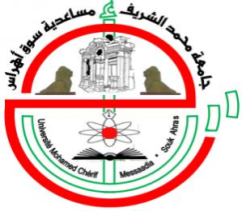 Université Mohamed Chérif Messadia Souk AhrasMohamed Chérif Messadia University  Souk-Ahrasإسم و لقب الطالب  2       إسم و لقب الطالب  1    المؤسسةالصفةالرتبةالاسم واللقبجامعة  سوق أهراس    جامعة  سوق أهراس    